"Адаптация - это приспособление организма к новой обстановке, а для ребёнка детский садик несомненно является новым, ещё неизвестным пространством, с новым окружением и новыми отношениями. Адаптация включает широкий спектр индивидуальных реакций, характер которых зависит от психофизиологических и личностных особенностей ребёнка, от сложившихся семейных отношений, от условий пребывания в дошкольном учреждении"РЕКОМЕНДАЦИИ РОДИТЕЛЯМ ПО ПОДГОТОВКЕ РЕБЁНКА
К ПОСЕЩЕНИЮ ДЕТСКОГО САДА
1.  Убедитесь в собственной уверенности в том, что детский сад необходим Вашему ребёнку именно сейчас. Вместе с тем, главный критерий готовности малыша - готовность его родителей. Если кто-то из членов семьи против посещения детского сада, то это следует отложить до тех пор, пока родители не объединятся в своём желании.
2.  Расскажите ребёнку, что такое детский сад, зачем туда ходят дети, почему Вы хотите, чтобы он пошёл в детский сад. Сейчас Ваша задача – позитивно настроить ребёнка на грядущие перемены.
3.  Подробно расскажите ребёнку о режиме дня в детском саду: что, как и в какой последовательности он будет делать. Чем подробнее будет Ваш рассказ, и чем чаще Вы будете его повторять, тем спокойнее и увереннее будет чувствовать себя малыш, когда пойдёт в сад.
4.  Готовьте ребёнка к общению с другими детьми и взрослыми: посещайте с ним детскую площадку,приучайте к игре в песочницах, на качелях. Ходите с ним на праздники, на дни рождения друзей, наблюдайте, как он себя ведёт: стесняется, уединяется, конфликтует, дерётся или же легко находит общий язык, контактирует со сверстниками, тянется к общению, раскован.
5. А теперь очень важный момент. Поймите и запомните: чем лучше будут Ваши отношения с воспитателями, с другими родителями и их детьми, тем проще Вашему ребёнку будет привыкнуть к детскому саду и тем комфортнее он будет себя чувствовать.
6.  Познакомьтесь с воспитателями и педагогами группы заранее, расскажите об индивидуальных особенностях вашего ребёнка, что ему нравится, что нет, каковы его умения и навыки, в какой помощи он нуждается, определите, какие методы поощрения и наказания приемлемы для вашего ребёнка.
7. Будьте снисходительны и терпимы к другим, идеальных людей нет. Но при этом обязательно проясняйте ситуацию, тревожащую Вас. Главное – делайте это в мягкой форме или с помощью специалистов.
8.  В присутствии ребёнка избегайте критических замечаний в адрес детского сада и его сотрудников. Никогда не пугайте ребёнка детским садом, иначе позже Вам придётся пожинать эти горькие плоды. Если Вы заметите, что ребёнок опасается воспитателя или не очень ему доверяет, постарайтесь почаще говорить о воспитателе, хвалить его, спрашивать о воспитателе ребёнка, подчеркивая, какая она добрая, красивая, хорошая, заботливая и т.д.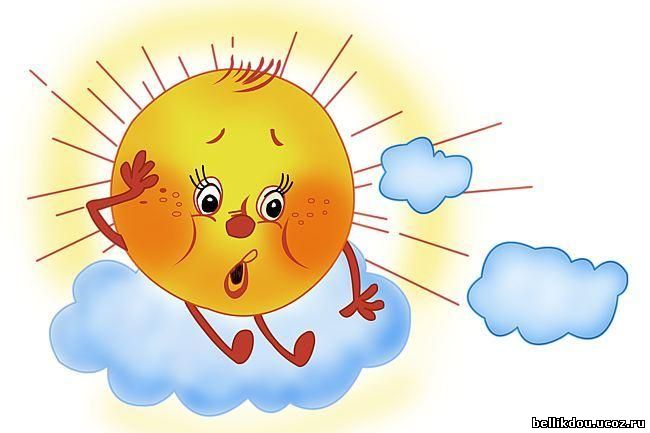 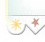 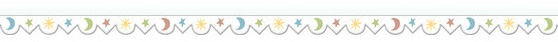 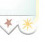 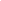 